　Ｍ-ＥＭＳ構築講座　申込書　ＦＡＸ０５９-２２１-１６０６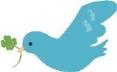 ＊申込締切：各開催月日の1週間前　＊定員：20名程度　＊申込方法：上記のFAX番号に送付対    象：三重県および近隣で事業を営む企業・団体等参 加 費：１１,０00円（税込）（参加費は１人当たりの金額です。）※但し1事業所2名様より、半額とさせて頂きます。参加費振込先：百五銀行県庁支店　普通口座　２２３６５０口　座　名　：一般社団法人 Ｍ－ＥＭＳ認証機構　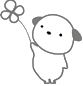 　 （イッパンシャダンホウジン　ミームスニンショウキコウ） 　　＊振込手数料は、ご負担お願いいたします＊振込み証明書の写しを受講日前々日必着で上記のＦＡＸ番号に送付下さい。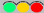 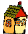 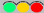 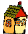 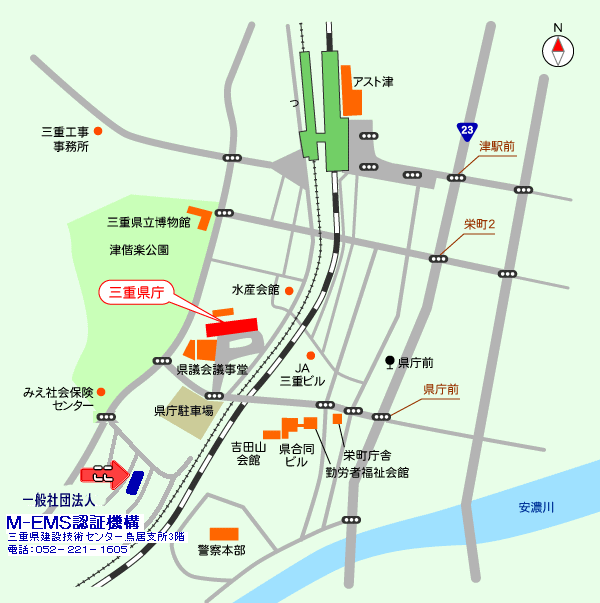 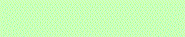 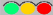 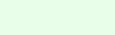 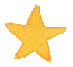 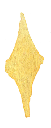 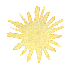 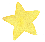 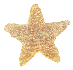 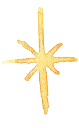 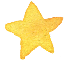 ●毎月第三火曜日　13：00～17：00●※M-EMS制度と講座の詳細は一般社団法人M-EMS認証機構のホームページ(http://www.m-ems.org/)及び「三重の環境」ホームページ(http://www.pref.mie.lg.jp/eco/M-EMS/index.shtm)でも確認できます。※M-EMS制度と講座の詳細は一般社団法人M-EMS認証機構のホームページ(http://www.m-ems.org/)及び「三重の環境」ホームページ(http://www.pref.mie.lg.jp/eco/M-EMS/index.shtm)でも確認できます。※M-EMS制度と講座の詳細は一般社団法人M-EMS認証機構のホームページ(http://www.m-ems.org/)及び「三重の環境」ホームページ(http://www.pref.mie.lg.jp/eco/M-EMS/index.shtm)でも確認できます。■一般社団法人 Ｍ－ＥＭＳ認証機構〒514-0005　津市鳥居町251番地の5電話：059-221-1605E-mail：info@m-ems.org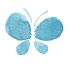 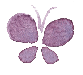 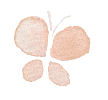 ■一般社団法人 Ｍ－ＥＭＳ認証機構〒514-0005　津市鳥居町251番地の5電話：059-221-1605E-mail：info@m-ems.org■三重県環境生活部地球温暖化対策課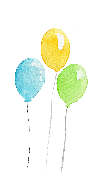 〒514-8570　津市広明町13電話：059-224-2368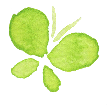 E-mail：earth@pref.mie.jp　　年　　月　　日開催のM-EMS構築講座に申し込みます。　　年　　月　　日開催のM-EMS構築講座に申し込みます。　　年　　月　　日開催のM-EMS構築講座に申し込みます。　　年　　月　　日開催のM-EMS構築講座に申し込みます。　　年　　月　　日開催のM-EMS構築講座に申し込みます。事業所名業種所 在 地〒〒〒〒電　話ＦＡＸE－mail参加者名部　署／役　職氏　　　　　　　名氏　　　　　　　名氏　　　　　　　名参加者名参加者名参加者名